_______________________________________________________________________________________________________________________________________________________________________________SUMMARYA competent, enthusiastic and driven editor with experience of directing short films, creating story boards and initiating creative ideas. Adaptable to challenges when they arise as well as a strong believer of the concept of teamwork. Have managed to lead teams in different projects that require different areas of knowledge pertaining to the media field. A hard worker and a keen learner.  Fresh graduate with substantial experience bringing outstanding projects to life._______________________________________________________________________________________________________________________________________________________________________________HIGHLIGHTS……………………………………………………………………………………………………………………………………………….._______________________________________________________________________________________________________________________________________________________________________________PERSONAL SKILLS……………………………………………………………………………………………………………………………………………….._______________________________________________________________________________________________________________________________________________________________________________EXPERIENCE………………………………………………………………………………………………………………………………………………..Wacky Films (Internship), Mumbai, IndiaProject in February 2016 – Brand - ColgateSpecializes in production of TV commercials in almost every categoryAssisted the costume designer for the Ad in categorizing the varies costumes required Worked under the production head during the shootLearnt about various formal documents required before the shoot can commenceHelped provide behind the scenes footage of the shoot………………………………………………………………………………………………………………………………………………..,Mumbai,IndiaVideo producer4/9/2014 – 31/3/2016Conceptualized and designed videos whenever requiredVisualized and developed artistic videos regarding singers, dancers and musiciansOrganized and assembled actors as well as props for shootsCreated story boards for all shootsEdited contemporary videos, church service videos as well events, importantly edited the videos to make them into 2 -3 minute films.  Worked with other professionals to create videos for specific events………………………………………………………………………………………………………………………………………………..One Network EntertainmentPost Production 1/1/2014 – 31/8/2014Major skills of Adobe Premiere Pro were acquired here Edited videos of  gags, monthly horoscope, various vloggers, etcAssisted the production team on various shootsHelped produce and direct a specific channel assigned to my teamWorked as a freelance editor after 31/8/2014 _______________________________________________________________________________________________________________________________________________________________________________EDUCATION………………………………………………………………………………………………………………………………………………..Bachelor’s degree in Mass Media St.Andrew’s college, Mumbai, India2013 – 2016Film making short-course,St. Pauls Institute of Communication Education, Spice, Mumbai,IndiaPodar International school12th Grade - IBDP – May 201210th Grade – IGCSE – October 2009First Name of Application CV No: 1704864Whatsapp Mobile: +971504753686 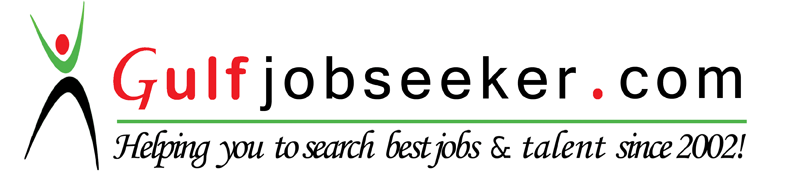 Video directionVideo editingBasic PhotoshopVideographerCostume designProp selection Casting actors Story board creation Choreographer OrganizerTime management skillsAnalyze different perspectives Knowledge of social media Prioritize workHard workerAmbitious Strive for perfection 